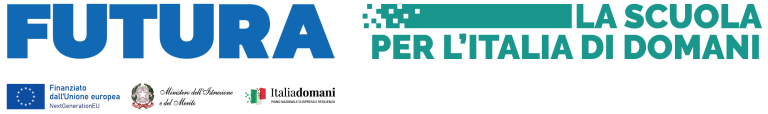 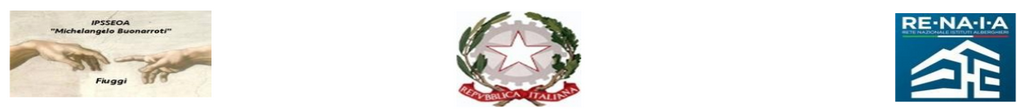 Ministero dell’Istruzione e del Merito - Ufficio Scolastico Regionale per il LazioI.P.S.S.E.O.A. “M. Buonarroti" – FiuggiISTITUTO PROFESSIONALE DI STATO PER I SERVIZI PER L’ ENOGASTRONOMIA E L’OSPITALITÀ ALBERGHIERAENOGASTRONOMIA – Cucina; ENOGASTRONOMIA - Bar/Sala e Vendita; ACCOGLIENZA TURISTICA; ARTE BIANCA E PASTICCERIASede Centrale Via G. Garibaldi,1 - 03014 Fiuggi (FR) - Cod. Mecc. FRRH030008 Sede Succursale Paliano (loc. Procolo) – FRRH03002A; Convitto: FRVC020004 Corso serale: FRRH03050NCasa Circondariale “Pagliei” - Frosinone: FRRH030019; Corso serale: corsoserale@alberghierofiuggi.edu.itTelefono: 0775 533614 –  e-mail: frrh030008@istruzione.it; -  pec: frrh030008@pec.istruzione.itSITO WEB: www.alberghierofiuggi.edu.it  - codice fiscale: 92070770604 - codice univoco di fatturazione: Allegato APIANO NAZIONALE DI RIPRESA E RESILIENZA-MISSIONE 4: ISTRUZIONE E RICERCA - Componente 1 – Potenziamento dell’offerta dei servizi di istruzione: dagli asili nido alle Università Investimento 3.1: Nuove competenze e nuovi linguaggiCUP: H14D23003170006Codice: progetto M4C1I3.1-2023-1143Titolo: #Science in CookingAl Dirigente Scolastico dell’Istituto IPSSEOA “ MICHELANGELO BUONARROTI” - Fiuggi (FR)Oggetto: Istanza di partecipazione al bando per il conferimento degli incarichi per la costituzione del TEAM per “Attività tecnica del gruppo di lavoro per l’orientamento e il tutoraggio per le STEM e il multilinguismo” finalizzata alla realizzazione del progetto dal titolo: ”#Science in Cooking”- Intervento A”Il/la sottoscritto/a 				 nato/a a 		 il 		 residente a 	 Provincia di 	 Via/Piazza	 n. 	 Codice Fiscale, __________________________________, e-mail:in qualità di 	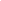 consapevole che la falsità in atti e le dichiarazioni mendaci sono punite ai sensi del codice penale e delle leggi speciali in materia e che, laddove dovesse emergere la non veridicità di quanto qui dichiarato, si avrà la decadenza dai benefici eventualmente ottenuti ai sensi dell’art. 75 del d.P.R. n. 445 del 28 dicembre 2000 e l’applicazione di ogni altra sanzione prevista dalla legge, nella predetta qualità, ai sensi e per gli effetti di cui agli artt. 46 e 47 del d.P.R. n. 445 del 28 dicembre 2000,Chiede di essere ammesso alla selezione per l’incarico di : A tal fine, dichiara, sotto la propria responsabilità:di aver preso visione del Decreto e dell’Avviso e di accettare tutte le condizioni ivi contenute;di aver preso visione dell’informativa relativa alla privacy presente nell’avviso;di prestare il proprio consenso, ai fini dell’espletamento della procedura in oggetto e del successivo conferimento dell’incarico, al trattamento dei propri dati personali ai sensi dell’art. 13 del Regolamento (UE) 2016/679 e del d.lgs. 30 giugno 2003, n. 196.Ai fini della partecipazione alla procedura in oggetto, il/la sottoscritto/aDICHIARA ALTRESÌdi possedere i requisiti di ammissione alla selezione in oggetto di cui all’Avviso e, nello specifico, di:avere la cittadinanza italiana o di uno degli Stati membri dell’Unione europea;avere il godimento dei diritti civili e politici;non essere stato escluso/a dall’elettorato politico attivo;possedere l’idoneità fisica allo svolgimento delle funzioni cui la presente procedura di selezione si riferisce;non aver riportato condanne penali e di non essere destinatario/a di provvedimenti che riguardano l’applicazione di misure di prevenzione, di decisioni civili e di provvedimenti amministrativi iscritti nel casellario giudiziale;non essere sottoposto/a a procedimenti penali [o se sì a quali	];non essere stato/a destituito/a o dispensato/a dall’impiego presso una Pubblica Amministrazione;non essere stato/a dichiarato/a decaduto/a o licenziato/a da un impiego statale;non trovarsi in situazione di incompatibilità, ai sensi di quanto previsto dal d.lgs. n. 39/2013 e dall’art. 53, del d.lgs. n. 165/2001;a. ovvero, nel caso in cui sussistano situazioni di incompatibilità, che le stesse sono le seguenti:	non trovarsi in situazioni di conflitto di interessi, anche potenziale, ai sensi dell’art. 53, comma 14, del d.lgs. n. 165/2001, che possano interferire con l’esercizio dell’incarico;Si allega alla presente curriculum vitae sottoscritto contenente una autodichiarazione di veridicità dei dati e delle informazioni contenute, ai sensi degli artt. 46 e 47 del D.P.R. 445/2000, [eventuale, ove il presente documento non sia sottoscritto digitalmente] nonché fotocopia del documento di identità in corso di validità.__________________________luogo e dataIl/la dichiarante____________________________________firma per esteso e leggibile